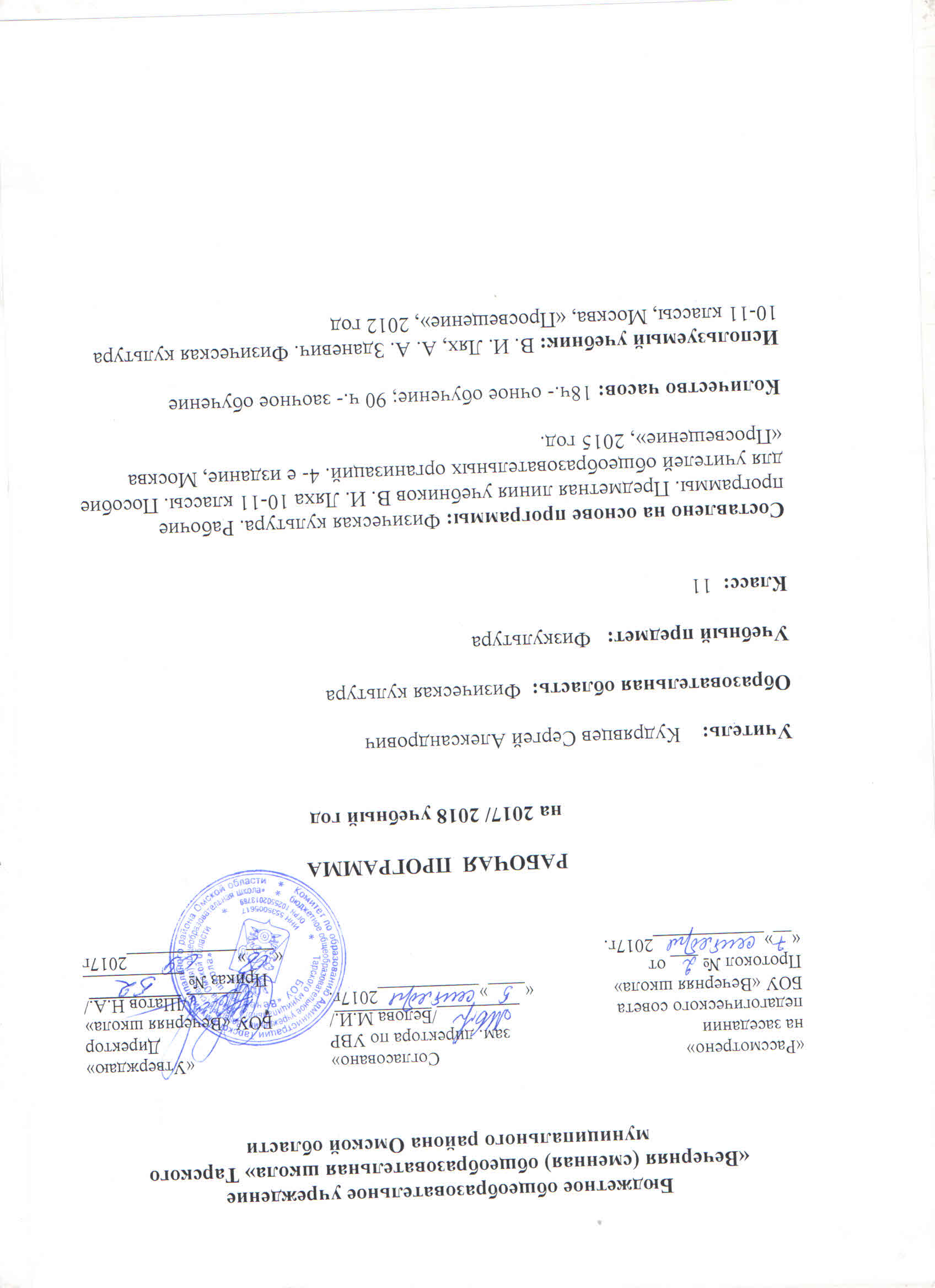 ПОЯСНИТЕЛЬНАЯ ЗАПИСКА             Физическая культура — обязательный учебный курс в общеобразовательных организациях. Содержание учебника по физической культуре ориентировано на формирование личности, готовой к активной и творческой самореализации в пространстве общечеловеческой культуры. Такая целевая установка сформирована в Федеральном государственном образовательном стандарте (ФГОС). В сочетании с другими формами обучения – физкультурно – оздоровительными мероприятиями в режиме учебного дня и второй половины дня, внеклассной работой по физической культуре, физкультурно – массовыми и спортивными мероприятиями - достигается формирование физической культуры личности. Физическая культура личности включает в себя мотивацию и потребность в систематических занятиях физическими упражнениями и спортом, использование для укрепления здоровья и хорошего самочувствия оздоровительных упражнений и гигиенических процедур. Она предполагает также должную культуру освоенных двигательных действий (движений), телосложения, здоровья и соответствующий уровень физической подготовленности.             В процессе освоения содержания предмета «Физическая культура» решаются задачи по разностороннему физическому, нравственному, эстетическому и этическому воспитанию личности старшеклассника, создаются возможности для межличностного общения и коллективного сотрудничества. Занятия по физической культуре создают неограниченные возможности для развития самостоятельности и активности, формируют у учащихся такие потребности, как стремление к саморазвитию, самосовершенствованию, самореализации и творчеству.СОДЕРЖАНИЕ КУРСАЗНАНИЯ О ФИЗИЧЕСКОЙ КУЛЬТУРЕ              Социокультурные основы. Физическая культура общества и человека, понятие физической культуры личности. Ценностные ориентации индивидуальной физкультурной деятельности: всесторонность развития личности, укрепление здоровья, физическое самосовершенствование и формирование здорового образа жизни, физическая подготовленность к воспроизводству и воспитанию здорового поколения , к активной жизнедеятельности, труду и защите Отечества.               Современное олимпийское и физкультурно-массовое движения (на примере движения «Спорт для всех»), их социальная направленность и формы организации.              Спортивно-оздоровительные системы физических упражнений в отечественной и зарубежной культуре, их цели и задачи, основы содержания и формы организации.             Основы законодательства Российской Федерации в области физической культуры, спорта, туризма, охраны здоровья.             Психолого – педагогические основы. Способы индивидуальной организации, планирования, регулирования физических нагрузок и контроля за ними во время занятий физическими упражнениями профессионально ориентированной и одоровительно – корригирующей направленности. Основные формы и виды физических упражнений.             Понятие телосложения и характеристика его основных типов, способы составления комплексов упражнений по современным системам физического воспитания. Способы регулирования массы тела, использование корригирующих упражнений для проведения самостоятельных занятий.            Представление о соревновательной и тренировочной деятельности. Понятие об основных видах тренировки: теоретической, физической, технической, тактической и психологической подготовке, их взаимосвязи.           Основные технико-тактические действия и приемы в игровых видах спорта, совершенствование техники движений в избранном виде спорта.            Основы начальной военной физической подготовки, совершенствование основных прикладных двигательных действий (передвижение на лыжах , гимнастика, плавание, легкая атлетика) и развитие основных физических качеств (сила, выносливость, быстрота, координация, гибкость, ловкость) в процессе проведения индивидуальных занятий.          Основы организации и проведения спортивно- массовых соревнований по видам спорта (спортивные игры, легкая атлетика, лыжные гонки, гимнастика, плавание). Особенности самостоятельной подготовки к участию в спортивно0массовых соревнованиях.            Представление о назначении и особенности прикладной физической подготовки в разных видах трудовой деятельности.           Медико-биологические основы. Роль физической культуры и спорта в профилактике заболеваний и укреплении здоровья; поддержание репродуктивных функций человека, сохранение его творческой активности и долголетия.            Основы организации двигательного режима (в течении дня, недели, месяца), характеристика упражнений и подбор форм занятий и зависимости от особенностей индивидуальной учебной деятельности, самочувствия показателей и здоровья.            Основы техники безопасности и профилактики травматизма, профилактические мероприятия (гигиенические процедуры, закаливание) и восстановительные мероприятия (водные процедуры, массаж) при организации и проведении спортивно-массовых и индивидуальных занятий физической культурой и спортом.            Вредные привычки (курение, алкоголизм, наркомания), причины их возникновения и пагубное влияние на организм человека, его здоровье, в том числе здоровье детей. Основы профилактики вредных привычек средствами физической культуры и формирование индивидуального здорового стиля жизни.             Закрепление навыков закаливания. Воздушные и солнечные ванны, обтирание, отбеливание, душ, купание в реке, хождение босиком, банные процедуры. Дозировка указана в программах  1-9 классов. Изменения следует проводить ч учетом индивидуальных особенностей учащихся.          Закрепление приемов саморегуляции. Повторение приемов саморегуляции, освоенных в начальной и основной школе, Аутогенная тренировка. Психомышечная и психорегулирующая тренировки. Элементы йоги.            Закрепление приемов самоконтроля. Повторение приемов самоконтроля, освоенных ранее.ПЛАНИРУЕМЫЕ РЕЗУЛЬТАТЫ ИЗУЧЕНИЯ ПРЕДМЕТА ФИЗКУЛЬТУРА СРЕДНЕЕ ОБЩЕЕ ОБРАЗОВАНИЕВ результате изучения учебного предмета «Физическая культура» на уровне среднего общего образования: Выпускник на базовом уровне научится: – определять влияние оздоровительных систем физического воспитания на укрепление здоровья, профилактику профессиональных заболеваний и вредных привычек; – знать способы контроля и оценки физического развития и физической подготовленности; – знать правила и способы планирования системы индивидуальных занятий физическими упражнениями общей, профессионально-прикладной и оздоровительно-корригирующей направленности; – характеризовать индивидуальные особенности физического и психического развития; – характеризовать основные формы организации занятий физической культурой, определять их целевое назначение и знать особенности проведения; – составлять и выполнять индивидуально ориентированные комплексы оздоровительной и адаптивной физической культуры; – выполнять комплексы упражнений традиционных и современных оздоровительных систем физического воспитания; – выполнять технические действия и тактические приемы базовых видов спорта, применять их в игровой и соревновательной деятельности; – практически использовать приемы самомассажа и релаксации; – практически использовать приемы защиты и самообороны; – составлять и проводить комплексы физических упражнений различной направленности; – определять уровни индивидуального физического развития и развития физических качеств; – проводить мероприятия по профилактике травматизма во время занятий физическими упражнениями; – владеть техникой выполнения тестовых испытаний Всероссийского физкультурно-спортивного комплекса «Готов к труду и обороне» (ГТО). Выпускник на базовом уровне получит возможность научиться: – самостоятельно организовывать и осуществлять физкультурную деятельность для проведения индивидуального, коллективного и семейного досуга; – выполнять требования физической и спортивной подготовки, определяемые вступительными экзаменами в профильные учреждения профессионального образования; – проводить мероприятия по коррекции индивидуальных показателей здоровья, умственной и физической работоспособности, физического развития и физических качеств по результатам мониторинга; – выполнять технические приемы и тактические действия национальных видов спорта; – выполнять нормативные требования испытаний (тестов) Всероссийского физкультурно-спортивного комплекса «Готов к труду и обороне» (ГТО); – осуществлять судейство в избранном виде спорта; – составлять и выполнять комплексы специальной физической подготовки. Тематический план учебного курса                          Календарно – тематическое планирование                       на 2017/ 2018 учебный годУчитель: Кудрявцев Сергей АлександровичУчебный предмет:   ФизкультураКласс:  11Количество часов:  в неделю – 3 ч.;      всего за год: 18 ч.- очное обучение; 90 ч.- заочное обучениеПланирование составлено на основе программы: Физическая культура. Рабочие программы. Предметная линия учебников В. И. Ляха 10-11 классы. Пособие для учителей общеобразовательных организаций. 4- е издание, Москва «Просвещение», 2015 год.Используемый учебник: В. И. Лях, А. А. Зданевич. Физическая культура 10-11 классы, Москва, «Просвещение», 2012 годКалендарно-тематическое планирование – 11 классКалендарно-тематическое планирование – 11 класс, (всего 108 часов: 18 ч. очно и 90 ч. самостоятельная работа обучающихся (з/о))Контрольно-измерительный материалЛист коррекции и внесения  изменений                           УТВЕРЖДАЮ                           Директор школы                  ___________ /Н.А.Шатов/                  «___»________20___ г. №Наименование разделов и темВсего часовПо программе1Общетеоретические и исторические сведения о физической культуре и спорте.17172Базовые виды спорта школьной программы80763Самостоятельные занятия физическими упражнениями1112Итого108105«Рассмотрено»на заседаниипедагогического советаБОУ «Вечерняя школа»Протокол № ___ от   «__»____________2017г.  Согласовано» зам. директора по УВР_________/Белова М.И./«____»___________2017г.«Утверждаю»       Директор                                                                               БОУ «Вечерняя школа» ______/Шатов Н.А./           Приказ № ___________                               «___»____________2017г                                                                                                                                                                                                                                                                                   Вид контроля1 полугодие2 полугодиеГодЗачёты246Промежуточная аттестация (сдача нормативов)1N п/пТема урокаОчн., заочн.Дата (план.)Дата (факт.)Раздел № 1. Общетеоретические и исторические сведения о физической культуре и спорте.Раздел № 1. Общетеоретические и исторические сведения о физической культуре и спорте.Раздел № 1. Общетеоретические и исторические сведения о физической культуре и спорте.Раздел № 1. Общетеоретические и исторические сведения о физической культуре и спорте.Раздел № 1. Общетеоретические и исторические сведения о физической культуре и спорте.1Правовые основы физической культуры и спортаз/о2Понятие о физической культуре личностиз/о3Физическая культура и спорт в профилактике заболеваний и укреплении здоровьяз/о4Правила поведения, техника безопасности и предупреждение травматизма на занятиях физическими упражнениямиз/о5Основные формы и виды физических упражненийз/о6Особенности урочных и неурочных форм занятий физическими упражнениямиз/о7Адаптивная физическая культураз/о8Способы регулирования и контроля физических нагрузок во время занятий физическими упражнениями.з/о9Формы и средства контроля индивидуальной физкультурной деятельности.з/о10Основы организации двигательного режимаз/о11Организация и проведение спортивно-массовых соревнованийз/о12Понятие телосложения и характеристика его основных типов з/о13Способы регулирования массы тела человеказ/о14Вредные привычки и их профилактика средствами физической культурыз/о15Современные спортивно – оздоровительные системы физических упражненийз/о16Современное олимпийское и физкультурно-массовое движениез/о17Зачет № 3 «. Общетеоретические и исторические сведения о физической культуре и спорте»з/оРаздел № 2 «Базовые виды спорта школьной программыРаздел № 2 «Базовые виды спорта школьной программыРаздел № 2 «Базовые виды спорта школьной программыБаскетболБаскетболБаскетболБаскетболБаскетбол18/1Совершенствование техники передвижений, остановок, поворотов, стоеко/о19Совершенствование ловли и передачи мячаз/о20Совершенствование техники ведения мячаз/о21Совершенствование техники бросков мячаз/о22/2Совершенствование техники защитных действий о/о23Совершенствование техники перемещения, владения мячом и развитие кондиционных и координационных способностей.з/о24Совершенствование тактики игрыз/о25Овладение игрой и комплексное развитие психомоторных способностейз/оГандболГандболГандболГандболГандбол26/3Совершенствование техники передвижения, остановок, поворотов, стоеко/о27Совершенствование ловли и передачи мячаз/о28Совершенствование техники ведения мячаз/о29/4Совершенствование техники бросков мячао/о30Совершенствование техники защитных действийз/о31Совершенствование техники перемещения, владения мячом и развитие кондиционных способностейз/о32Совершенствование тактики игрыз/о33Овладение игрой и комплексное развитее психомоторных способностейз/о34Зачет № 1 «Баскетбол. Гандбол»з/оВолейболВолейболВолейболВолейболВолейбол35/5Совершенствование техники передвижения, остановок, поворотов и стоеко/о36Совершенствование техники приема и передачи мячаз/о37Совершенствование техники подачи мячаз/о38/6Совершенствование техники нападающего ударао/о39Совершенствование техники защитных действийз/о40Совершенствование тактики игры з/о41Овладение игрой и комплексное развитие психомоторных способностейз/оФутболФутболФутболФутболФутбол42Совершенствование техники передвижения, остановок, поворотов и стоекз/о43/7Совершенствование техники ударов по мячу и остановок мячао/о44Совершенствование техники ведения мячаз/о45Совершенствование техники перемещения, владения мячом и развитие кондиционных и координационных способностейз/о46/8Совершенствование техники защитных действийо/о47Совершенствование тактики игрыз/о48Овладение игрой и комплексное развитие психомоторных способностейз/о49/9Метание в цель различными мячами, жонглированиео/о50Эстафеты. Круговая тренировказ/о51Бег с ускорением, изменением направления темпа, ритмаз/о52Терминология избранной спортивной игры, техника владения мячом, техника перемещений, индивидуальные, групповые  и командные атакующие защитные тактические действияз/о53Упражнения по совершенствованию координационных, скоростно – силовых, скоростных способностей и выносливостиз/о54Овладения организаторскими умениямиз/о55Зачет № 2 «Волейбол. Футбол»з/оГимнастика с элементами акробатикиГимнастика с элементами акробатикиГимнастика с элементами акробатикиГимнастика с элементами акробатикиГимнастика с элементами акробатики56Повороты кругом в движенииз/о57/10Совершенствование общеразвивающих упражнений без предметово/о58Совершенствование общеразвивающих упражнений с предметами з/о59Освоение и совершенствование висов и упоровз/о60Освоение и совершенствование опорных прыжковз/о61/11Освоение и совершенствование акробатических упражнений о/о62Упражнения с гимнастической скамейкой, на гимнастическом бревне, на гимнастической стенке, на гимнастических снарядахз/о63Развитие силовых способностей и силовой выносливости. Лазанье по канату. Упражнения в висахз/о64Развитие скоростно-силовых способностейз/о65Общеразвивающие упражнения с повышенной амплитудой для различных суставовз/о66Основы биомеханики гимнастических упражненийз/о67Программы тренировок с использованием гимнастических снарядов и упражненийз/о68Выполнение обязанностей помощника судьи и инструктораз/оЛегкая атлетикаЛегкая атлетикаЛегкая атлетикаЛегкая атлетикаЛегкая атлетика69/12Высокий и низкий старт до 40 метрово/о70Совершенствование техники длительного бегаз/о71Совершенствование техники прыжка в длину с разбегаз/о72Совершенствование техники прыжка в высоту с разбегаз/о73/13Метание мяча весом 150 гр.о/о74Длительный бег до 20-25 минутз/о75/14Прыжки и многоскоки, метания в цель и на дальность разных снарядов из разных исходных положений. о/о76Старты из различных исходных положенийз/о77Варианты челночного бега, бега с изменением направленияз/о78Биохимические основы техники бега, прыжков и метанийз/о79Тренировка в оздоровительном беге для развития и совершенствования  основных двигательных способностейз/о80Выполнение обязанностей судьи на легкоатлетических соревнованияхз/о81Зачет № 4 «Гимнастика с элементами акробатики. Легкая акробатика»Лыжная подготовкаЛыжная подготовкаЛыжная подготовкаЛыжная подготовкаЛыжная подготовка82/15Освоение техники лыжных ходово/о83Особенности физической подготовки лыжниказ/оЭлементы единоборствЭлементы единоборствЭлементы единоборствЭлементы единоборствЭлементы единоборств84/16Приемы самостраховкио/о85Подвижные игры типа «Сила и ловкость», «Борьба всадников»з/о86Развитие силовых способностей и силовой выносливостиз/о87Самостоятельная разминка перед поединкомз/о88Упражнения в парах, овладение приемами страховки, подвижные игрыз/о89/17Освоение организаторских уменийо/оПлаваниеПлаваниеПлаваниеПлаваниеПлавание90Закрепление изученных способов плаванияз/о91Плавание на боку, брасом, на спинез/о92Плавание в умеренном попеременном темпе до 600 м.з/о93Специальные подготовительные, общеразвивающие упражнения на сушез/о94Биомеханическиее особенности техники плаванияз/о95Упражнения по совершенствованию техники плавания и развитию двигательных способностейз/о96Выполнение обязанностей судьиз/о97Зачет № 5 «Лыжная подготовка. Элементы единоборств. Плавание»з/оРаздел № 3. Самостоятельные занятия физическими упражнениямиРаздел № 3. Самостоятельные занятия физическими упражнениямиРаздел № 3. Самостоятельные занятия физическими упражнениямиРаздел № 3. Самостоятельные занятия физическими упражнениямиРаздел № 3. Самостоятельные занятия физическими упражнениями98Как правильно тренироваться з/о99Утренняя гимнастиказ/о100Требования современных условий жизни и производства к развитию координационных способностейз/о   101История, значение, правила проведения занятий ритмической гимнастикой. История, значение, правила проведения занятий с отягощениямиз/о102Роликовые коньки з/о103Оздоровительный бегз/о104Дартсз/о105Аэробиказ/о106Итоговая работа на тему предложенную в учебникез/о107Зачет № 6 «Лыжная подготовка. Элементы единоборств. Плаванье»з/о108/18Промежуточная аттестация (сдача нормативов)о/о№ урокаВид работыПо теме1 ПОЛУГОДИЕ1 ПОЛУГОДИЕ1 ПОЛУГОДИЕЗачёт№1 Урок № 34Сдача нормативовЗачет № 1 «Баскетбол», «Гандбол" Зачёт№2Урок № 55Сдача нормативовЗачет № 2 «Волейбол. Футбол»II ПОЛУГОДИЕII ПОЛУГОДИЕII ПОЛУГОДИЕЗачёт№3 Урок № 17Устный опрос Зачет № 3 «. Общетеоретические и исторические сведения о физической культуре и спорте»Зачёт № 4Урок № 81Сдача нормативовЗачет № 4 «Гимнастика с элементами акробатики. Легкая акробатика»Зачёт № 5Урок № 97Сдача нормативовЗачет № 5 «Лыжная подготовка. Элементы единоборств. Плавание»Зачёт№6Урок № 107Устный опросЗачет № 6 «Самостоятельные занятия физическими упражнениями»Урок № 108Сдача нормативовПромежуточная аттестация за курс 11 классаКласс№ урокаТема урока Причины 